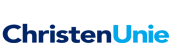 MOTIEOormerken middelen maatwerkvoorziening WMODe Raad van de Gemeente Groningen in vergadering bijeen op 13 november 2013 besprekende de begroting 2014overwegend dat:Langdurig zieken, gehandicapten en ouderen met een laag inkomen getroffen zullen worden door het wegvallen van drie vormen van broodnodige inkomensondersteuning van Rijkswege  ;Deze maatregel slechts deels door de gemeente gecompenseerd kan worden met een maatwerkvoorziening WMO, aangezien het bedrag dat vanaf 2014 naar het gemeentefonds zal komen, aanzienlijk minder zal zijn dan de drie regelingen voorheen;van mening dat:Deze huishoudens vanwege de ziekte/handicap of leeftijd doorgaans geen mogelijkheden hebben op andere wijze aanvullend inkomen te genereren terwijl er wel sprake is van extra zorgkosten;Staatssecretaris Van Rijn heeft aangegeven dat de middelen die naar het gemeentefonds gaan voor de maatwerkvoorziening ingezet kunnen worden in het brede sociale domein, hetgeen enerzijds oormerking niet uitsluit, anderzijds kan het geld voor heel veel doelen worden ingezet;besluit:het college te verzoeken het geld dat vanwege het afschaffen van de drie vormen van aanvullende inkomensondersteuning met een bezuiniging naar de gemeente komt te oormerken voor de mensen van de doelgroep: chronisch zieken, gehandicapten en ouderenen gaat over tot de orde van de dag.ChristenUnie		Inge Jongman